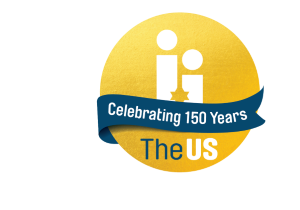 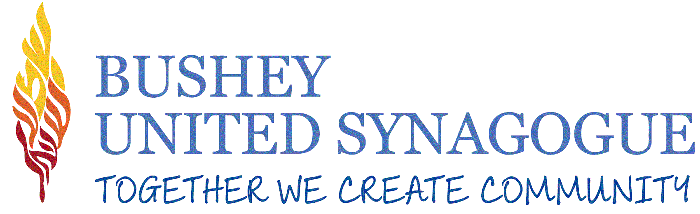 United Synagogue Job DescriptionJOB TITLE:	Outreach & Youth Director - open to individuals or couples(OR COUPLE)LOCATION:	Bushey United SynagogueWORKING HOURS: 	40 hours a week - 10/30 hour split for a coupleSALARY:  	£33,000 per annum, pro rata where there is a split in hours, plus accommodationREPORTS TO: 	Honorary OfficersBENEFITS:	20 days holiday, pro rata, plus Bank Holidays Employee Assistance ProgrammeRide-to-Work Scheme	Auto-Enrolled PensionJOB PURPOSE:		Audience engagement in developing areas and demographics within Bushey. Engaging the Youth (c. 371 members aged 11 to 18 (school years 7-13) of the community and helping to build them as leaders for the future.  Bushey United SynagogueBushey United Synagogue is a dynamic, caring, passionate and friendly community that caters for one of the largest and most varied Jewish populations in the UK. Bushey has recently become the second largest community in the United Synagogue. Positioned at the edge of North London, we have all the warmth and spirit of a regional community powered by the energy and dynamism of a traditional London community. We are led by an unrivalled Rabbinic team and have enormous potential for growth and development.The Synagogue exists to be a Jewish central hub offering a caring, engaging, and inclusive orthodox experience for the Bushey area, working closely with local organisations. We achieve this through dynamic, enjoyable, and comprehensive programming, encompassing different levels of religious observance, life stages and ages.As the community continues to thrive, we are looking to appoint an outreach and youth Rabbi / Director or couple who can engage with the youth and parts of the Bushey area which have the potential for deeper engagement and new memberships. We are looking for someone with extensive Rabbinical learning to help bring stability into the role by being part of the community for the long-term. The ideal candidate is a highly energetic and organised self-starter who is capable of working cross-functionally on the planning and the implementation of key projects. You will need to display versatility to handle ad-hoc projects as assigned.  You will work as part of a small team, who are motivated and friendly. COMMUNITY ENGAGEMENT SPECTRUM  Our goal is to become the Jewish Community of choice for people living in Bushey. We look at engagement as a spectrum of all Bushey Jews from those who are highly committed members who virtually ‘live in Shul’ to non-members who have no association with the Shul whatsoever.    This role has two key goals, first to acquire new members and secondly to deepen engagement with current members, especially the Youth of the community.  DUTIES AND RESPONSIBILITIESOUTREACHTo build relationships with members and non-members who are not closely affiliated with the communityTo target geographic locations which require specific attention to drive membership and deepen engagement for those that feel disconnected from the wider communityTo run a variety of activities including 1-1 study, discussion groups plus out-reach style meals and services and events to build connectionsTo invest time into developing leadership potential from members living in these target areasYOUTH ENGAGEMENT To become role models for our community’s youth building relationships with older children, teens, and their families to enthuse those youth already committed and engage those not yet connected to our vibrant youth sceneTo plan, implement and publicise (to both youth and parents/carers) innovative and inspirational programmes with informal educational content, fun events and authentic, varied and engaging Jewish experiences that will empower and connect with Bushey youth aged between 11 and 18 (with varied levels of Jewish experience) in order that the youthTo liaise with other Youth Directors, the Rabbinical team, a dedicated team at Bushey US and externally and with Tribe CentralCo-ordination for youth services on Shabbat and Festivals, including provision for girls; regular youth kiddushim and for hosting Shabbat meals or other activitiesTo run Shabbat services where youth ‘take over’ the main service including leiningPrepare the youth of the community for leading services and/or presenting Divrei TorahRABBINIC TEAM SUPPORT To support the Rabbinical team through the performance of limited rabbinic and pastoral duties.Supporting key community, educational and other projects and events as required To assist the Rabbinical team in designing and leading innovative Bar/Bat Mitzvah programmes for the youth of the community. To work with the rabbinical staff and community volunteers to develop programmes as and when the need is identified.TRIBETo work closely with Tribe and Youth Directors of other communitiesAttend the Tribe Engage Conference, Youth Director training sessions and meetings Share ideas, coordinate, support, promote and participate in cross-communal events Promote and attend Tribe summer programmes, events, and tripsGENERIC DUTIESCommitted to the aims of the United Synagogue and act as an ambassador for the organisationTo co-ordinate with the board on plans and budgeting through Line Managers. To ensure the website and social media is kept up to date for relevant activities Comply with The United Synagogue’s policy and procedures and code of expectationsBring to the attention of senior staff any health and safety requirements, which become obvious. In the event of any immediate danger, to take the appropriate action to reduce risk to physical danger to employees, members, contractors, volunteers, children, parents, visitors, or staffWork collaboratively with other colleagues across the organisation to ensure the United Synagogue can achieve its vision, mission, and strategyUndertake appropriate training as requested by your line manager in conjunction with the Human Resources Department and be committed to own continuous professional developmentCarry out any other reasonable duties as requested by the Chief Executive or other designated senior staff/undertaking such other duties that occasionally fall within the purpose of the postMaintaining high levels of discretion and confidentiality at all timesThis job description and person specification is not prescriptive; it merely outlines the key tasks and responsibilities of the post, and the key tasks and responsibilities are subject to change, any changes will be made in consultation with the post holderThis Job Description is subject to alteration in response to the changes in legislation or The United Synagogue’s operational proceduresDue of the nature of the work for which you are applying, this post is exempt from the provisions of Section 4(2) of the Rehabilitation Act, 1974, by virtue of the Rehabilitation of Offenders Act, 1974, (Exceptions) Order 1975 Accordingly, a valid and current enhanced Disclosure and Barring Service (DBS) certificate (formerly CRB) that is satisfactory to the United Synagogue will be required; please ensure that you complete the United Synagogue Application Form Part 2 appropriately PERSON SPECIFICATIONThe person to be appointed to this post should be able to demonstrate the following:KnowledgeEssentialDesirableSolid grounding in Community Development with the ability to work unsupervised when needed, with a high level of self-motivationSubstantial knowledge of Jewish customs and practicesAn understanding and empathy towards the needs of today’s Jewish youth, children and young families and the ability to engage effectively with themExcellent process & project management skills, preferably across multiple stakeholder groupsExtensive Rabbinical study and development (Yeshiva Study)ExperienceStrong organisational ability with experience of taking events from conception to executionExperience of 3rd party management with good negotiation skillsProven experience in youth work and running and managing innovative and engaging programmes/eventsExcellent interpersonal skills together with customer relationship experienceOffice management and budgetary skillsSupervising and managing staff and volunteersExperience in Jewish outreach work (Kiruv)QualificationsUndergraduate degree and/or qualificationHold a current and valid driving licenceRabbinical Semicha AreasSkills and BehavioursWork EthicAbility to work with deadlines and well under pressure in a fast paced and dynamic environment Work EthicHave high intellectual capability combined with commercial aptitude Work EthicCommitted to face-to-face work in formal & informal settingsWork EthicWillingness to work flexibly in terms of locations and working hoursWork EthicBe a team player, willing to get stuck in and roll their sleeves upCommunication Skills Strong oral / written communication, collaboration & influencing skillsCommunication Skills Excellent interpersonal and oratory skillsCommunication Skills Have an open, honest, and friendly style and a proven ability to influence colleagues and stakeholders at all levelsIT Skills Good IT skills including the use of communication systems IT Skills Fluency in Microsoft Office suite (Outlook, Excel, Word, PowerPoint, etc.)InsightThink like a member of the community InsightUnderstand the needs of different members OrganisationCan prioritise many ongoing projects and tasksOrganisationGood time management skills OrganisationBe well organised and highly structured in how he/she develops and communicates ideasJudaismPassion for JudaismJudaismDesire to nurture their passion and enthusiasm for Judaism in others 